Фотоотчет спортивного развлечения «Осенний калейдоскоп»с детьми средней группы №3МАДОУ «Детский сад № 14» (1 корпус). Октябрь 2019 г. Цель: создание благоприятного эмоционального состояния посредством игровых упражнений и подвижных игр.
Задачи: В игровой форме закреплять ранее полученные двигательные умения и навыки;развивать физические качества, быстроту, силу, ловкость, координацию движений, умение ориентироваться в пространстве. Воспитывать выдержку, настойчивость, желание довести начатое до завершения, воспитывать доброжелательные отношения между детьми.Оборудование: калейдоскоп, обручи, овощи и фрукты (муляжи), корзины,  подносы, осенние листья, музыкальное сопровождение; костюм Осени, маски овощей; игрушечный руль. Зарядка «Осень».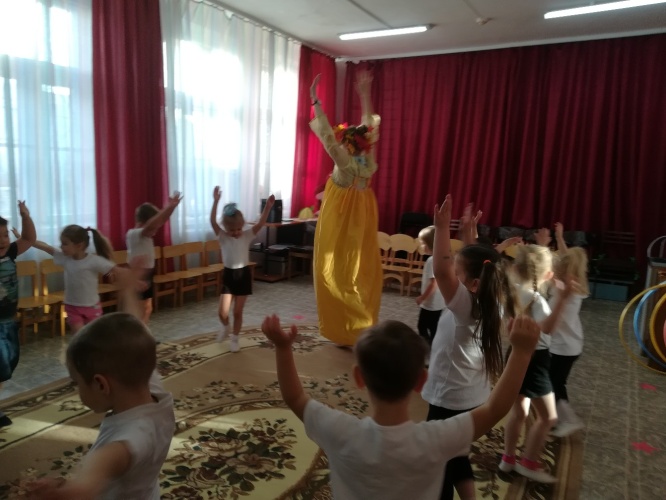 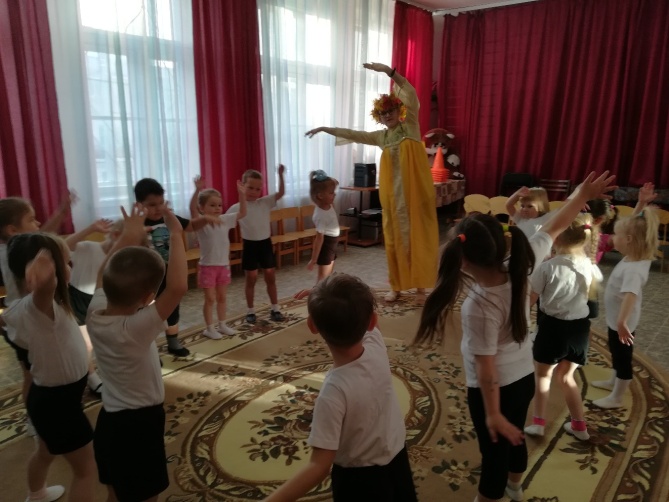 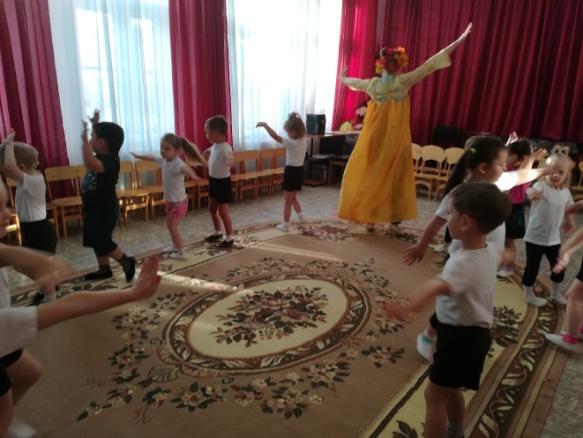 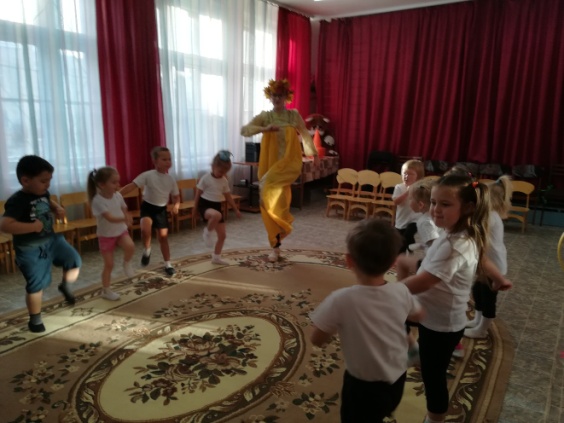 Игра «Да» и «Нет».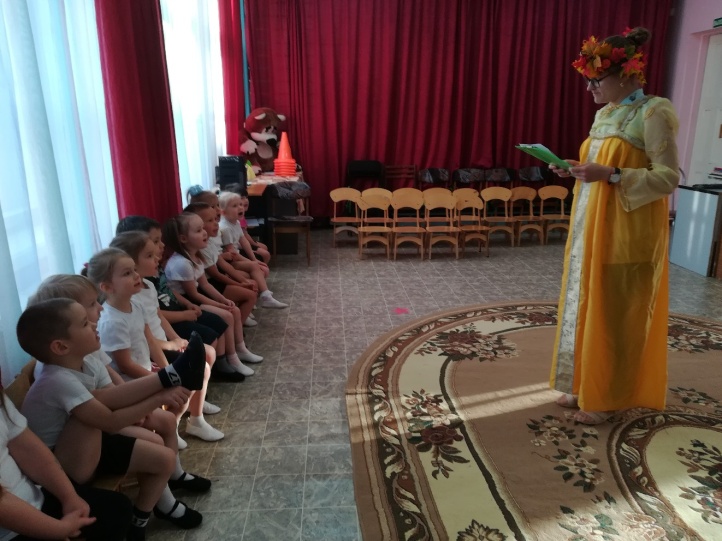 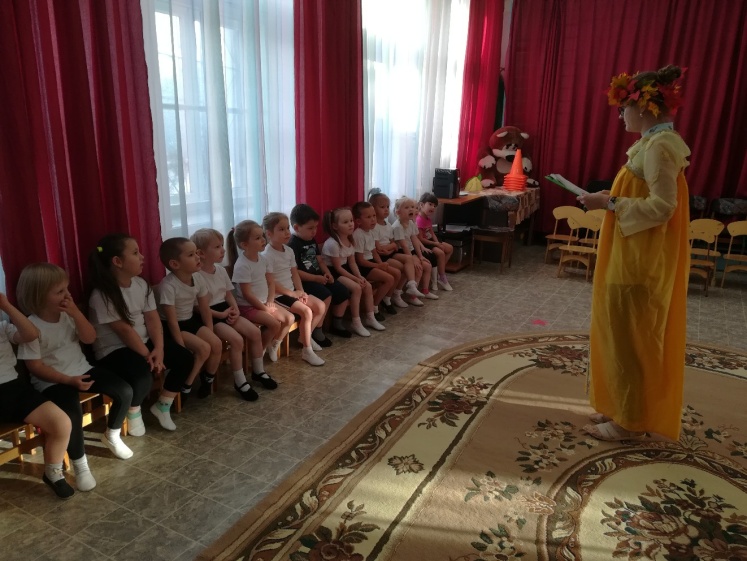 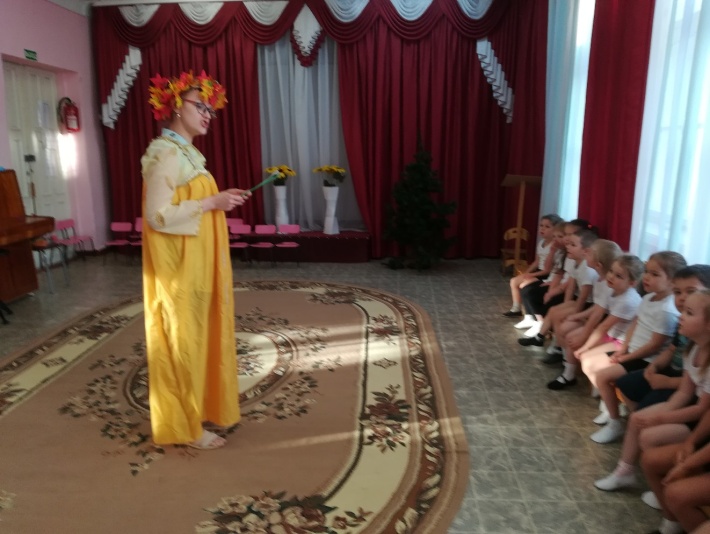 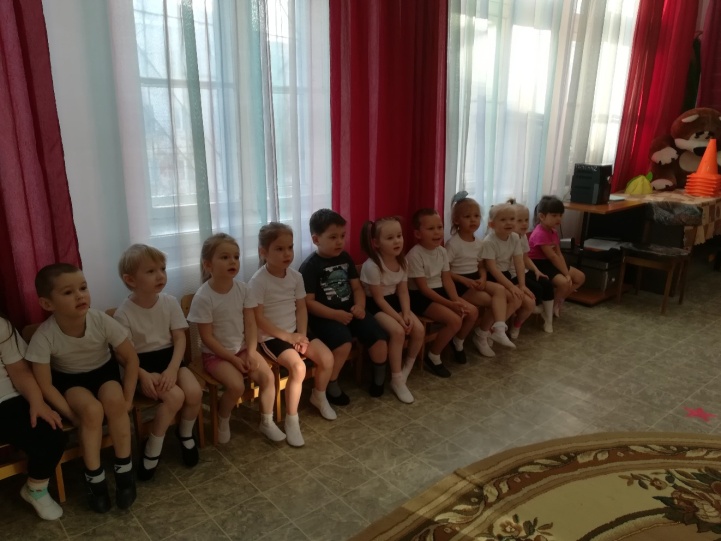 Подвижная игра «По лужам».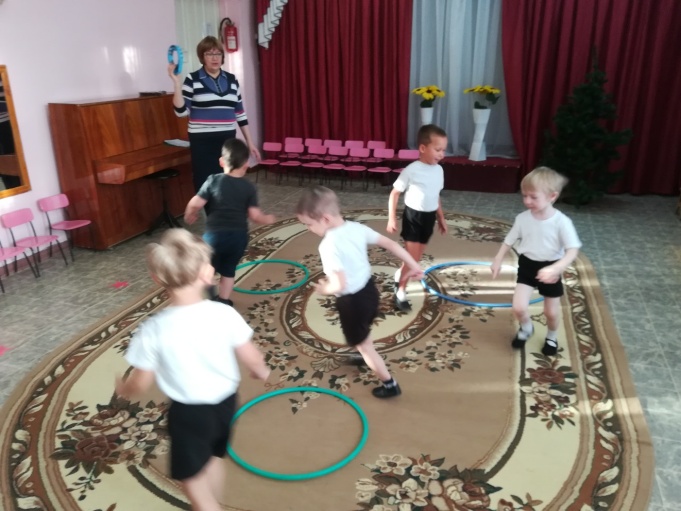 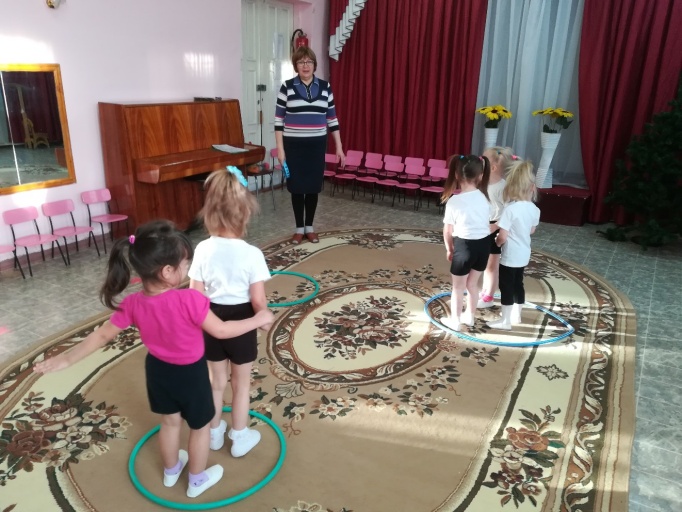 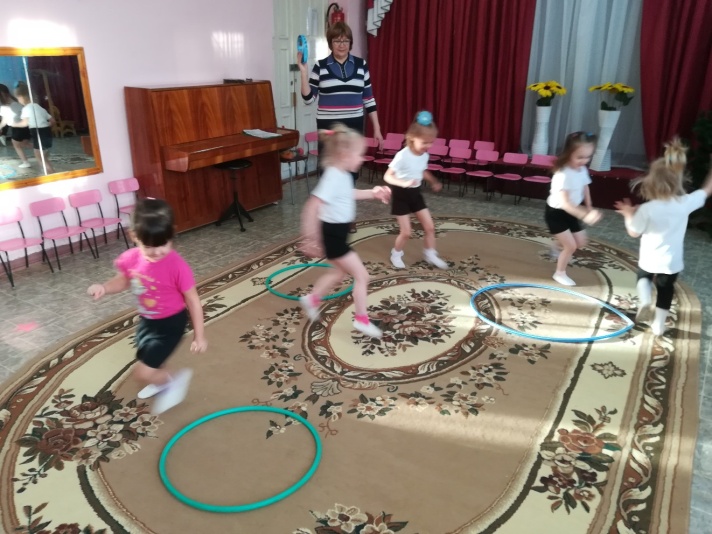 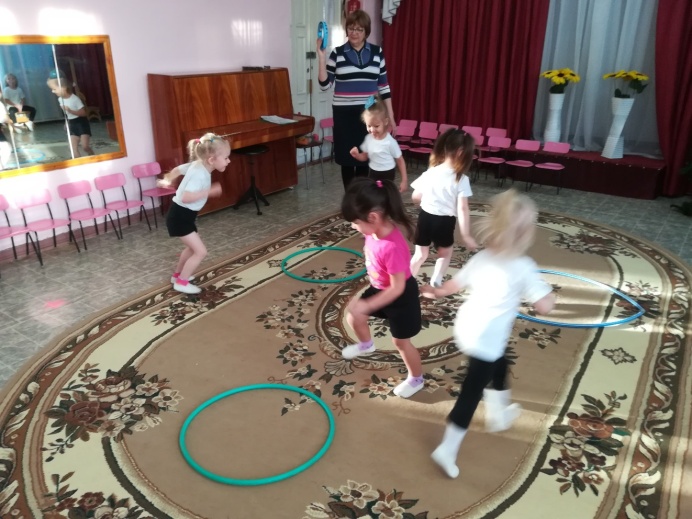 Подвижная игра «Огородная – хороводная». 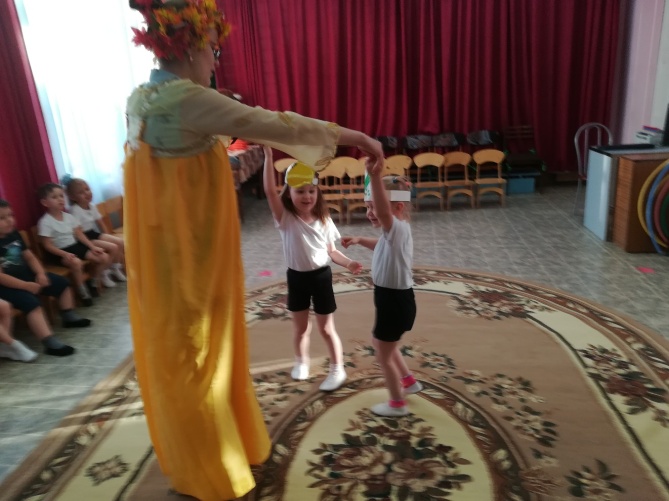 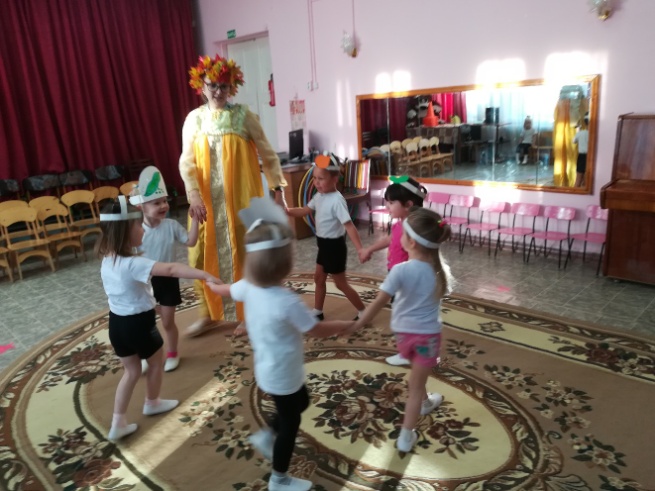 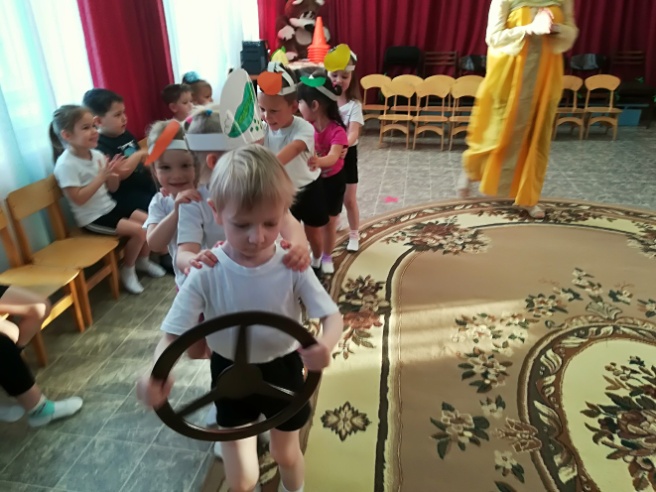 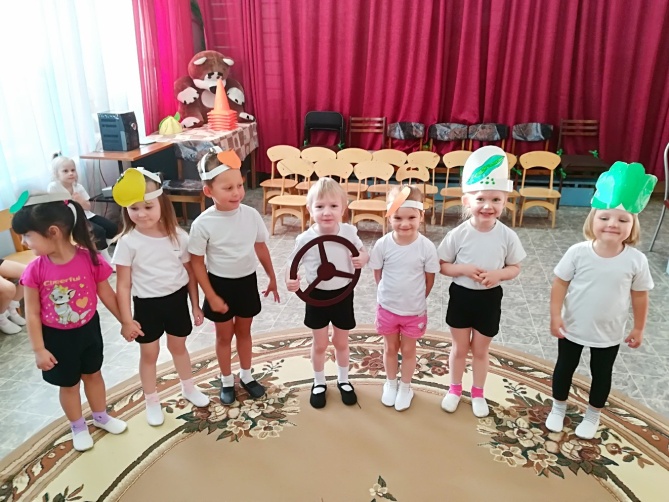 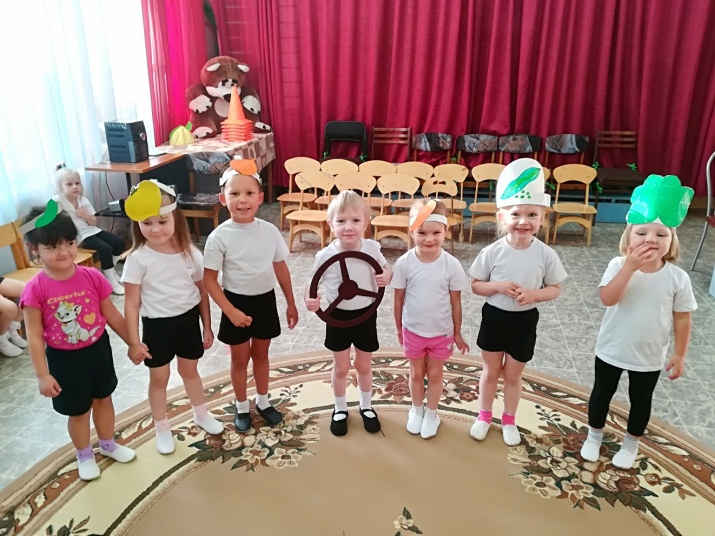 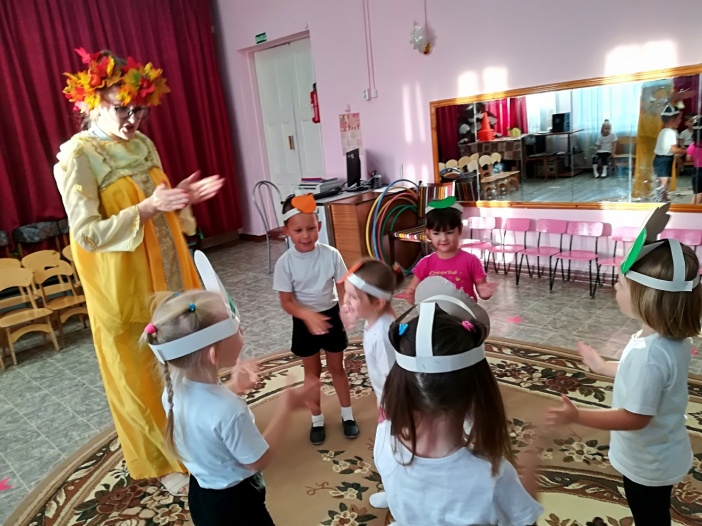 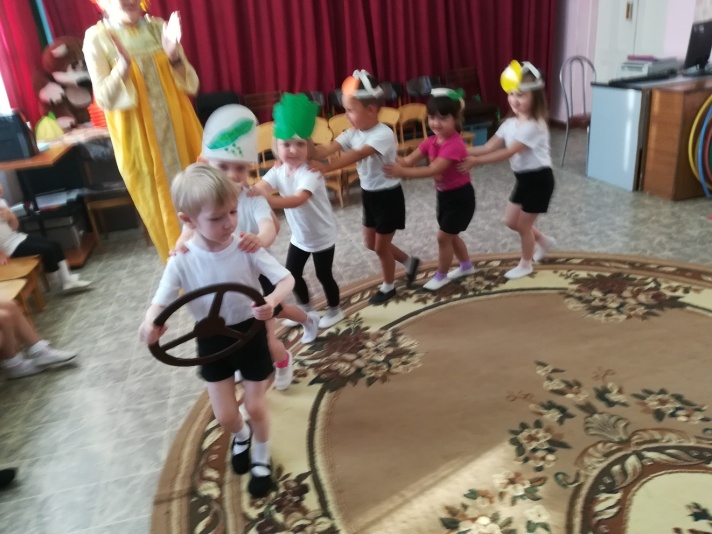 Эстафета «Перенеси урожай».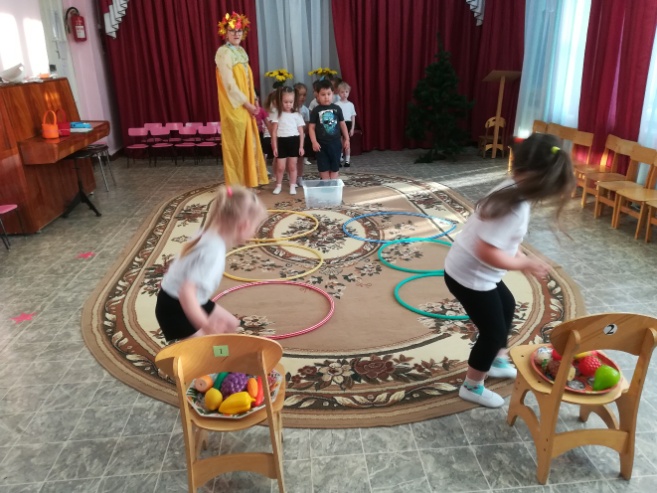 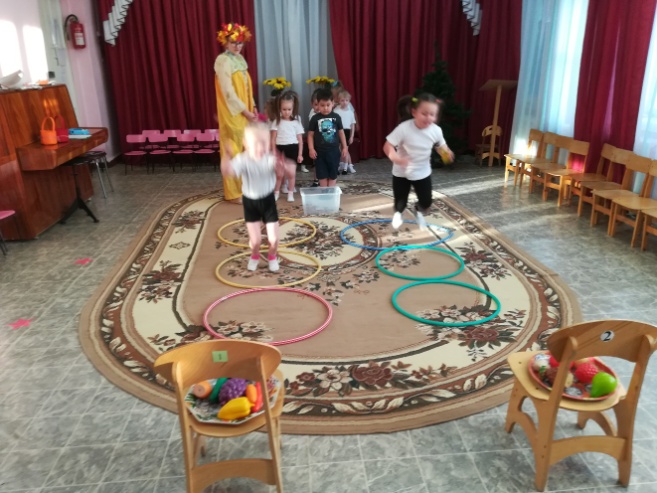 Подвижная игра «Листопад».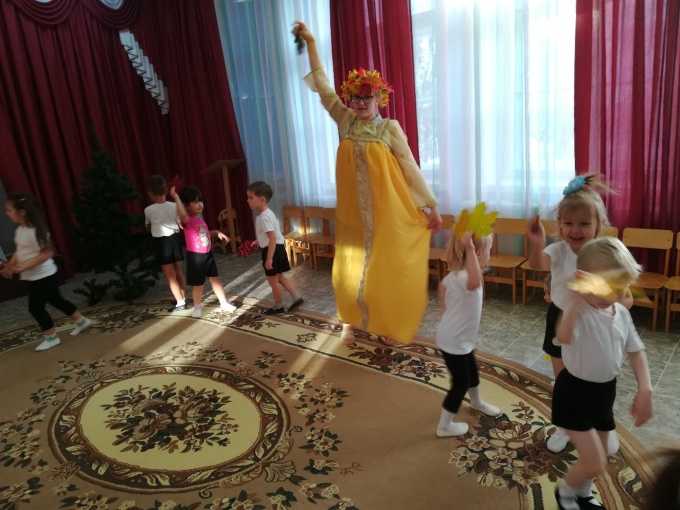 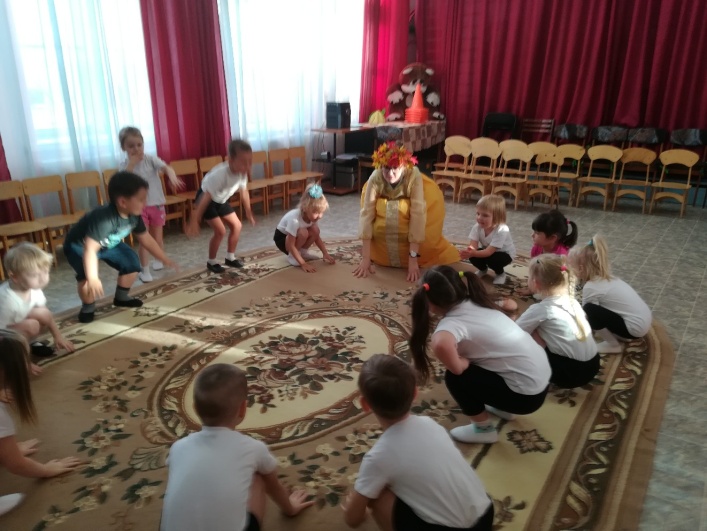 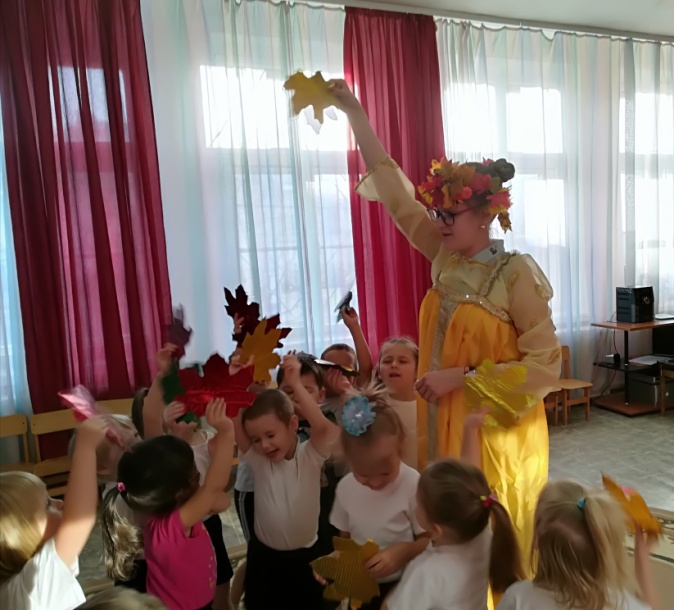 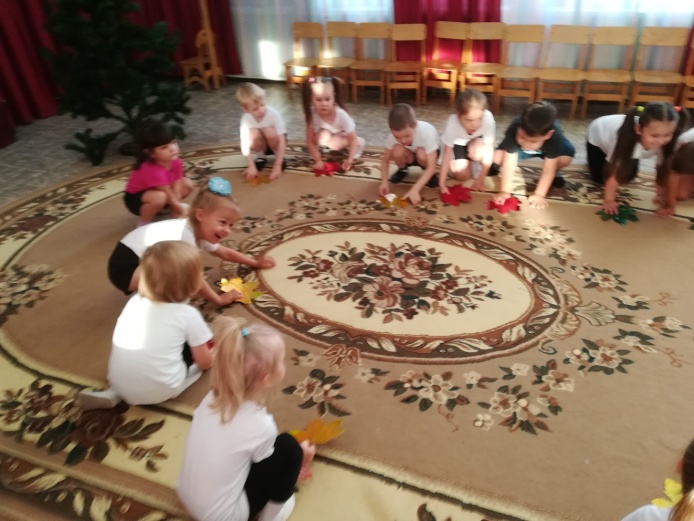 Заключительное слово ведущего.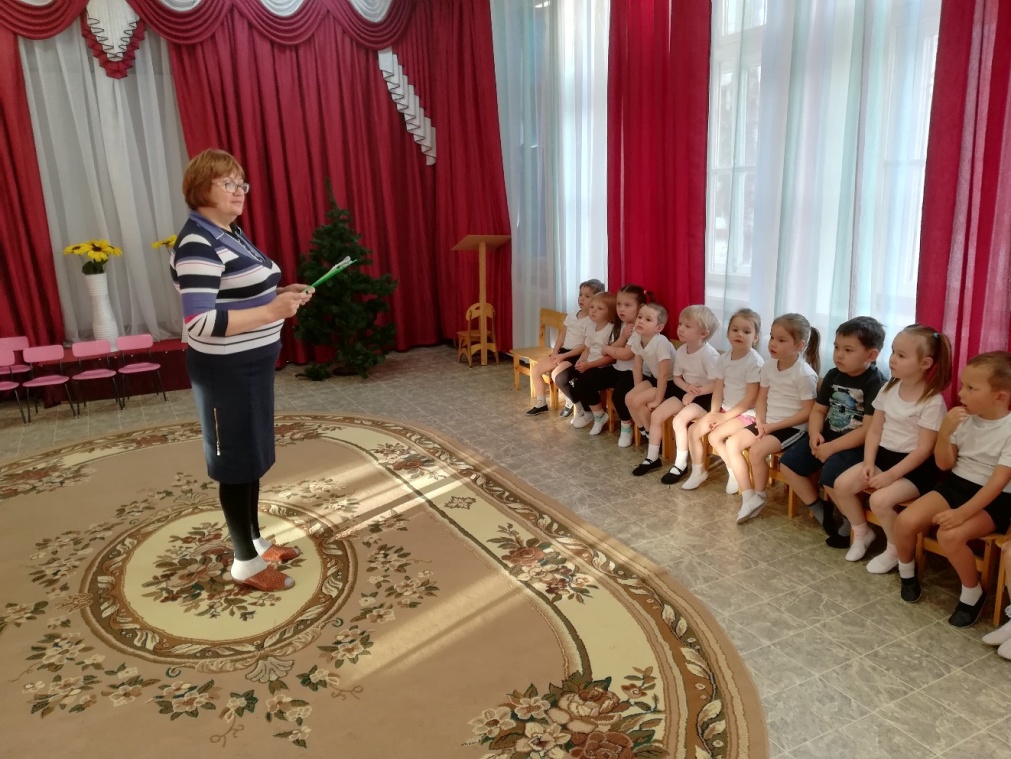 